EFEITO DE NANOPARTÍCULAS METÁLICAS SUPORTADAS EM TiO2/SiO2  PARA DEGRADAÇÃO DE CORANTESFARIA,  Aline Loise Santana (autor/es)SCHENQUE, Evelyn Cindy do Couto (autor/es)                                                                FISCHER, Daiane Kessler (autor/es)RUAS, Caroline Pires (autor/es)GELESKY, Marcos Alexandre  (orientador)alinelsfaria@live.comEvento: Congresso de Iniciação CientíficaÁrea do conhecimento: Química InorgânicaPalavras-chave: Nanopartículas de prata, ouro e cobre; Nanopartículas metálicas/ TiO2/SiO2; reações de fotodegradação.1 INTRODUÇÃOO semicondutor dióxido de titânio (TiO2), vem sendo utilizado em reações de fotocatálise por ser quimicamente estável, insolúvel em água, atóxico e por não sofrer ativação por luz solar. Porém, seu uso puro possui algumas desvantagens: podem se aglomerar em partículas maiores, diminuindo sua eficiência fotocatalítica. Para melhorar a sua eficiência o TiO2 pode ser suportado em sílica (SiO2), na qual confere maior área superficial ao TiO2 e evita sua aglomeração.1,2,3,4 As nanopartículas foram incorporadas em dióxido de titânio com o fim de estudar seu efeito na fotodegradação do azul de metileno.2 REFERENCIAL TEÓRICOO estudo realizado nesse trabalho indica melhores métodos de degradação de corantes no meio ambiente, que causa impactos referentes à poluição da água, do ar e solo.3 MATERIAIS E MÉTODOS (ou PROCEDIMENTO METODOLÓGICO)Para a síntese de nanopartículas de prata, ouro e cobre foram utilizados os precursores metálicos nitrato de prata, ácido cloroáurico e sulfato de cobre pentahidratado, o agente estabilizante PVP (MW=55.000) e o agente redutor ácido ascórbico. As relações molares entre os precursores e o agente redutor foram estudados nas proporções 1:3, 1:6 e 1:10. Em balão de fundo redondo de 250mL, sob agitação magnética, à 100ºC, foram adicionados o precursor metálico, o agente estabilizante e o agente redutor.Figura 1: Esquema reacional para as sínteses de NPs metálicas.Em um Becker de 250 mL pesou-se 800 mg de TiO2/SiO2 previamente seco e adicionou-se a solução coloidal de NPs metálicas sobre o fotocatalisador, e manteve-se com agitação magnética durante 1 hora. Os fotocatalisadores foram secos a vácuo e os materiais obtidos NPsAg/TiO2/SiO2, NPsAu/TiO2/SiO2 e NPsCu/TiO2/SiO2  foram inseridos na solução 4ppm de azul de metileno para analisar seu efeito catalítico.  A solução de azul de metileno com 20mg do fotocatalisador  foi mantida em agitação com a irradiação da luz UV.4 RESULTADOS e DISCUSSÃO Foram retiradas alíquotas para análise de espectroscopia na região do UV-Visível. Os resultados obtidos demonstraram diferenças entre o uso dos diferentes fotocatalisadores empregados.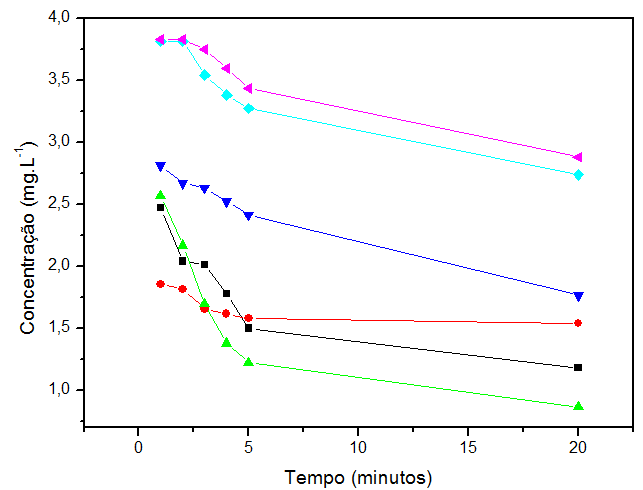 Figura 2: Concentração do corante azul de metileno ao longo do tempo na fotodegradação utilizando os fotocatalisadores:Luz;TiO2P-25; SiO2/TiO2;NPsAuSiO2/TiO2;NPsAgSiO2/TiO2;NPs Cu SiO2/TiO2.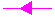 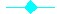 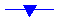 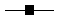 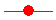 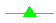 5 CONSIDERAÇÕES FINAISObservou-se uma melhora na degradação do corante quando utilizado os fotocatalisadores TiO2/SiO2 modificados com NPs de cobre, especificamente. Isso pode ser explicado pelo potencial de oxidação do cobre ser -0,34 eV, maior que a prata e ouro, que tem potenciais de oxidação -0,80eV e -1,50eV, respectivamente. REFERÊNCIASBERNARDES, A. A. Dissertação de mestrado, Universidade Federal do Rio Grande – FURG, Escola de Química e Alimentos, 2010.CHOI, H.; STHATATOS, E.  Synthesis of  nanocrystalline photocatalytic TiO2 thin films and particles using sol–gel method modified with nonionic surfactants. Thin Solid Films. 510. p. 107-114. 2006.HEWER, T. L. R. Dissertação de Mestrado, Universidade de São Paulo - USP, 2006.MALDONATO, C. Conversion of methanol to formaldehyde on TiO2 supported Ag nanoparticles. Journal of the Chilean Chemical Society. 55. p. 506 – 510. 2010.